あいキッズ「かのがわ川遊び・カヤック体験（午前・午後）」日時　令和５年８月２２日　9:30～12:00、13：30～16：00場所　狩野川千歳橋付近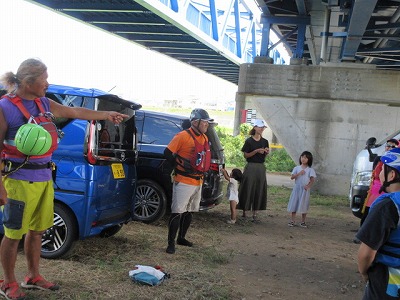 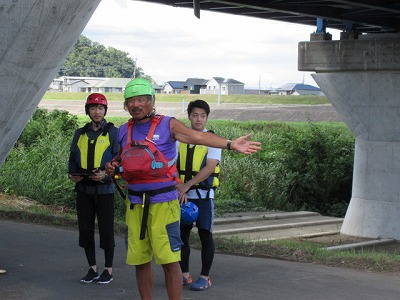 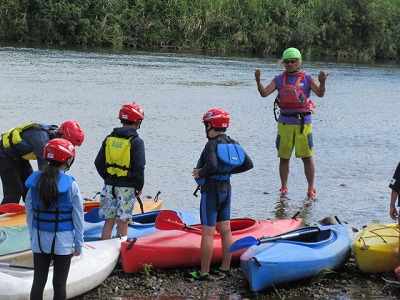 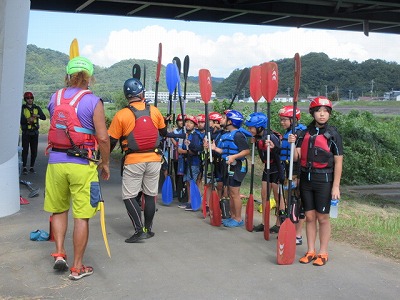 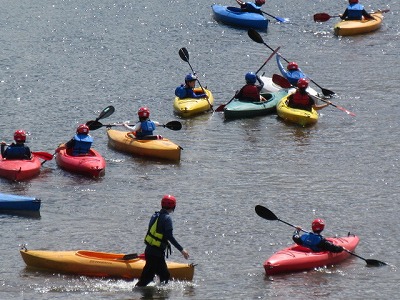 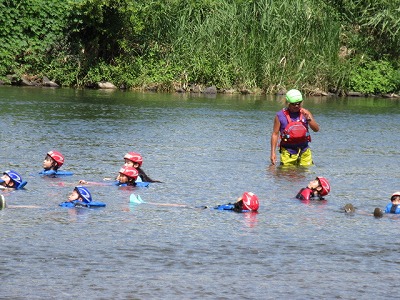 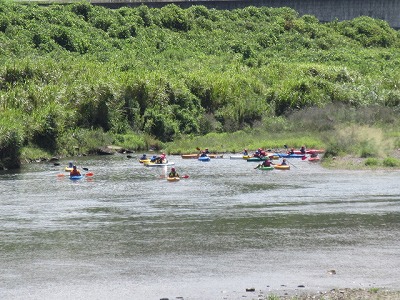 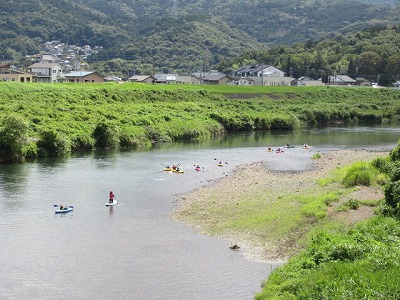 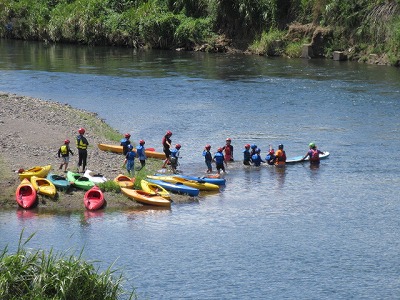 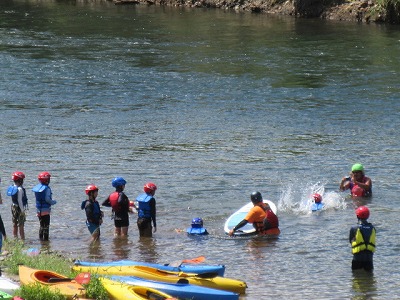 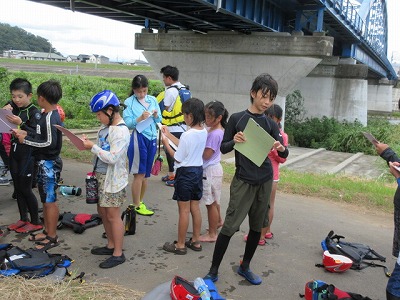 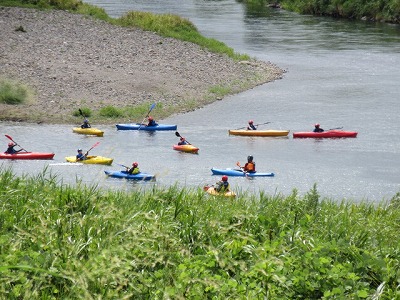 